DAN - die anderen Nachrichten 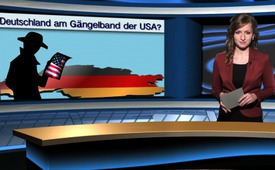 Deutschland am Gängelband der USA?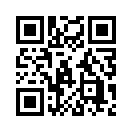 Immer mehr mutige Gegenstimmen bezüglich der Russlandsanktionen werden von führenden Persönlichkeiten aus der Wirtschaft laut. Zitat: „In der Ukraine-Krise darf sich Deutschland nicht von Amerika am Gängelband herum führen lassen […]. Dieser verbalen Verschärfung der Ukraine-Krise durch den öffentlichen Mainstream muss Einhalt geboten werden...Willkommen verehrte Zuschauerinnen und Zuschauer zu unseren heutigen DAN-Nachrichten!  Immer mehr mutige Gegenstimmen bezüglich der Russlandsanktionen werden von führenden Persönlichkeiten aus der Wirtschaft laut. Auch Wolfgang Grupp, Textilunternehmer, bekannt für seine solide Firmenpolitik sowie sein Bekenntnis zum Produktionsstandort Deutschland, meldet sich zu Wort. Grupp rät, auch die russische Seite zu hören. Zitat: „In der Ukraine-Krise darf sich Deutschland nicht von Amerika am Gängelband herum führen lassen […]. Dieser verbalen Verschärfung der Ukraine-Krise durch den öffentlichen Mainstream muss Einhalt geboten werden. Die mal unverhohlene, mal kaschierte Hetze gegen Putin muss aufhören. Putin ist kein Kriegstreiber. Er hat in der Ukraine-Krise nicht agiert, sondern reagiert: auf schwere Fehler des Westens und auf die Tour der Amerikaner, die Nato an die Grenze Russlands heranzuführen.“ Die Bundesregierung solle sich von den USA nicht länger für deren globalen Machtinteressen zu weiterem Handeln nötigen lassen, das dem deutschen Volk auf Dauer großen Schaden zufügen wird, sondern aus der Sackgasse der Sanktionen herausfinden. Bravo für diese mutige Gegenstimme! Zum Thema Krise zitiere ich den ehemaligen US-amerikanischen Präsident, John F. Kennedy: „Das Wort Krise setzt sich im Chinesischen aus 2 Schriftzeichen zusammen – das eine bedeutet Gefahr und das andere Gelegenheit.“ Damit verabschiede ich mich von Ihnen und wünsche Ihnen noch einen guten Abend!von ns.Quellen:http://www.swp.de/hechingen/lokales/burladingen/Trigema-Chef-Grupp-Schluss-mit-der-Hetze-gegen-Putin;art5604,2757421
http://www.wiwo.de/politik/ausland/100-prozent-grupp-wladimir-putin-ist-kein-kriegstreiber/10346560.htmlDas könnte Sie auch interessieren:#DaN - Die anderen Nachrichten - www.kla.tv/DaNKla.TV – Die anderen Nachrichten ... frei – unabhängig – unzensiert ...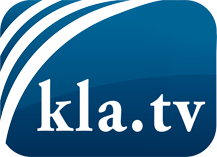 was die Medien nicht verschweigen sollten ...wenig Gehörtes vom Volk, für das Volk ...tägliche News ab 19:45 Uhr auf www.kla.tvDranbleiben lohnt sich!Kostenloses Abonnement mit wöchentlichen News per E-Mail erhalten Sie unter: www.kla.tv/aboSicherheitshinweis:Gegenstimmen werden leider immer weiter zensiert und unterdrückt. Solange wir nicht gemäß den Interessen und Ideologien der Systempresse berichten, müssen wir jederzeit damit rechnen, dass Vorwände gesucht werden, um Kla.TV zu sperren oder zu schaden.Vernetzen Sie sich darum heute noch internetunabhängig!
Klicken Sie hier: www.kla.tv/vernetzungLizenz:    Creative Commons-Lizenz mit Namensnennung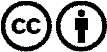 Verbreitung und Wiederaufbereitung ist mit Namensnennung erwünscht! Das Material darf jedoch nicht aus dem Kontext gerissen präsentiert werden. Mit öffentlichen Geldern (GEZ, Serafe, GIS, ...) finanzierte Institutionen ist die Verwendung ohne Rückfrage untersagt. Verstöße können strafrechtlich verfolgt werden.